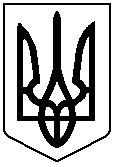 УКРАЇНАДНІСТРІВСЬКИЙ НАВЧАЛЬНО-ВИХОВНИЙ КОМПЛЕКС«ЗАГАЛЬНООСВІТНІЙ НАВЧАЛЬНИЙ ЗАКЛАД - ДОШКІЛЬНИЙ НАВЧАЛЬНИЙ ЗАКЛАД»Кельменецького району Чернівецької областіс.Дністрівка, Кельменецького району, Чернівецької області,60141 тел./факс: (03732) 2-84-10  Е-mail: school_dnistrivka@ukr.net   Код  ЄДРПОУ  36750221НАКАЗ13.01.2020                                                                                                  № 01-уПро відрахування здобувача освітиКоханчук Ю.А.      На виконання ст. 35 Закону України «Про освіту», ст.ст. 6, 18 Закону України «Про загальну середню освіту», постанови Кабінету Міністрів України від 16 квітня  2018  року  № 367  «Про затвердження Порядку зарахування, відрахування та переведення учнів до державних та комунальних закладів освіти для здобуття повної загальної середньої освіти», Положення про загальноосвітній навчальний заклад та на підставі заяви матері Коханчук  С.В. від 13.01.2020 року, довідки  Бузовицького  навчально-виховного комплексуНАКАЗУЮ:1. Відрахувати Коханчук Юлію Аркадіївну ,16.04.2008 року народження ,  зі складу здобувачів освіти 6 класу 13.01.2020  року  у зв’язку у  із переведенням її на навчання до 6 класу Бузовицького навчально-виховного комплексу.                                                                                                                                                                                                                                                                                              2. Заступнику директора з навчально-виховної роботи Тимчик Н.В.:	2.1.  Внести запис до особової справи здобувача освіти про вибуття із закладу. 2.2. Видати особову справу учениці.3.Кланому керівнику Грифлюк Л.А.:3.1. Передати оновлений список здобувачів освіти   6 класу до медичного кабінету навчально-виховного комплексу.4.  Діловоду Крецу М.В. внести відповідний запис про вибуття здобувача освіти до книги обліку руху учнів та алфавітної книги за відповідною літерою. Директор НВК                                   З.І.ЦекалоЗ наказом ознайомлені:                     Н.В.Тимчик                                                            Л.А. Грифлюк                                                                М.В. Крецу